Peppe 'O Night, killer alla soglia dei 60, è deciso a cambiare vita, ma deve gestire a suo modo gli strani effetti collaterali che l'amore per Bianca, giovane ballerina di lap-dance, genera nel suo corpo già martoriato da anni di eccessi.Peppe O’ Night, come lo chiamano i suoi capi ventenni a causa dei suoi modi e del suo abbigliamento imbrigliato negli anni 70’, è un killer di mezza età, che ha trovato nuova ragione di vita nell'amore per la ballerina di un locale notturno poco raccomandabile. Un amore che travolge il nostro malavitoso, sconvolgendolo, non solo mentalmente, ma anche fisicamente, portandogli non poche noie intestinali. E l'essere così impreparato a un sentimento mai provato, nuovo, forte e impetuoso, indurranno l'innamorato alla distruzione, come un bambino inesperto che si ritrovi a maneggiare qualcosa di estremamente delicato, finendo per rovinarlo.Alessandro Di Ronza inizia la sua educazione cinematografica frequentando il corso di sceneggiatura TRACCE tenuto da Giorgio Arlorio, Paolo Sorrentino, Nicola Giuliano, Antonio Capuano e Heidrun Schleef. Dopo la laurea in spettacolo cinematografico conseguita presso La Sapienza di Roma, diventa assistente personale di Edoardo De Angelis per il film “PEREZ.” in cui è assistente alla sceneggiatura oltre che assistente alla regia. Dopo aver lavorato per diverse produzioni cinematografiche (Medusa, Cattleya) e televisive (EndemolShine Italy) realizza il suo primo corto “La Prova” a cui fa seguito “Bianca” entrambi co-prodotti dall’Accademia di Belle Arti di Napoli.Autorizzo al trattamento dei dati personali, ai sensi del decreto legislativo n. 196/03Produzione: Accademia di Belle Arti di Napoli, Alessandro Di RonzaRegia: Alessandro Di RonzaSceneggiatura: Alessandro Di RonzaDirettore della fotografia: Cesare AccettaMontaggio: Davide FrancoFonico di presa diretta: Luca RanieriColor grading: Simona InfanteSound Design & Mix Audio: Andreas RussoAiuto Regia: Gianmaria FiorilloCasting Director: Livia BarattiniOperatore: Luca ScarparoFocus Puller: Emilio CostaVideo Assist: Valeria GaudieriData Manager: Andrea PapaScenografia: Tonino Di RonzaCostumi: Catello RussoTrucco: Sara FerranteCapo Elettricista: Gaetano TorielloMacchinista: Vitaly EmDoppiaggio: Fabiana SeraAss. alla regia: Ernesto CensoriAss. costumista: Lucia FioreAttrezzista: Carmine De MizioStagisti Accademia di Belle Arti di Napoli: Flavia Chianese, Mario Di Nardo, Maria Rosaria Romano, Maria Chionna, Angelo Navarro, Vincenzo LeoneFotografo di Scena: Marco BarileNoleggio attrezzature: ASCI Scuola di Cinema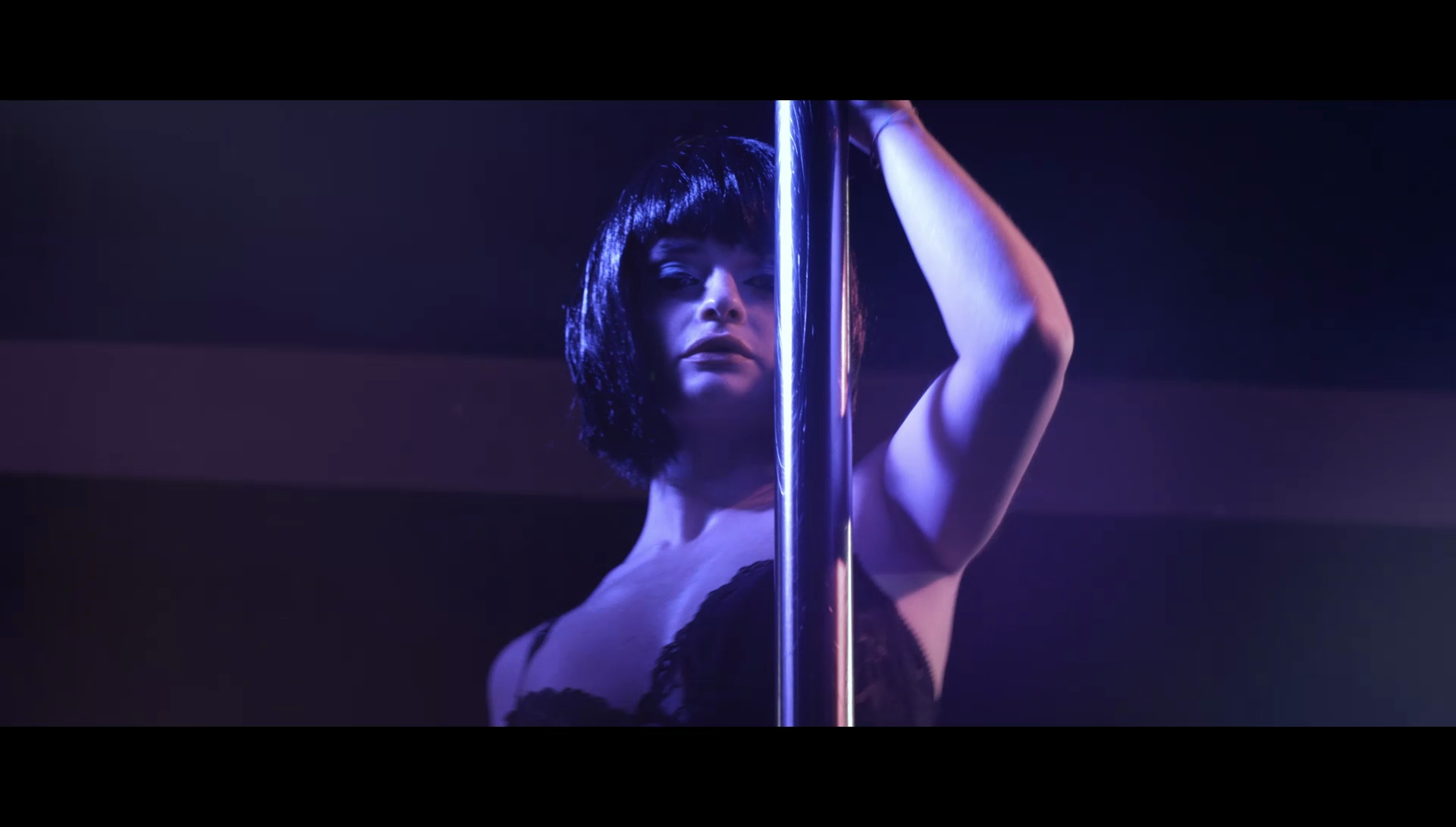 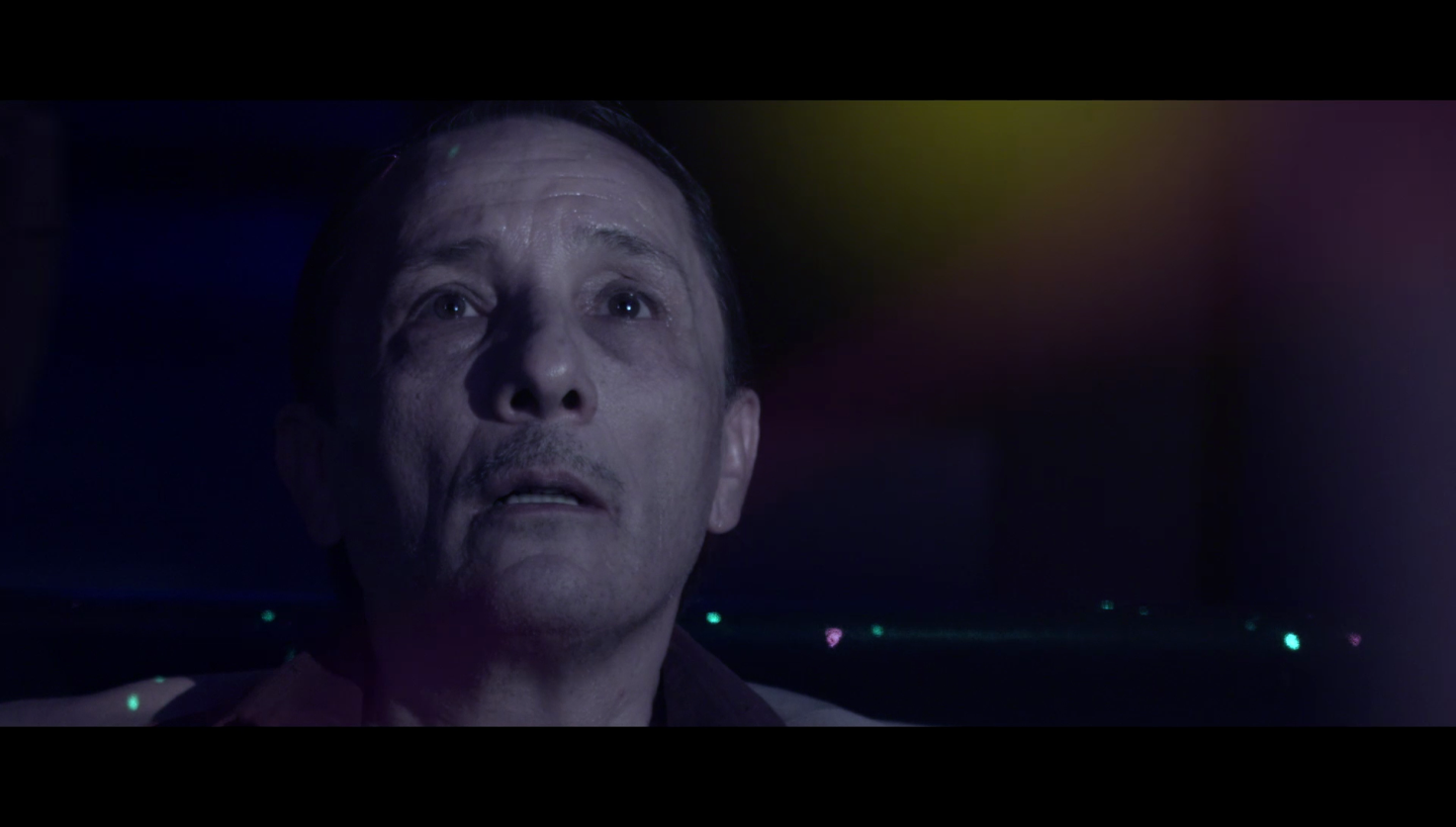 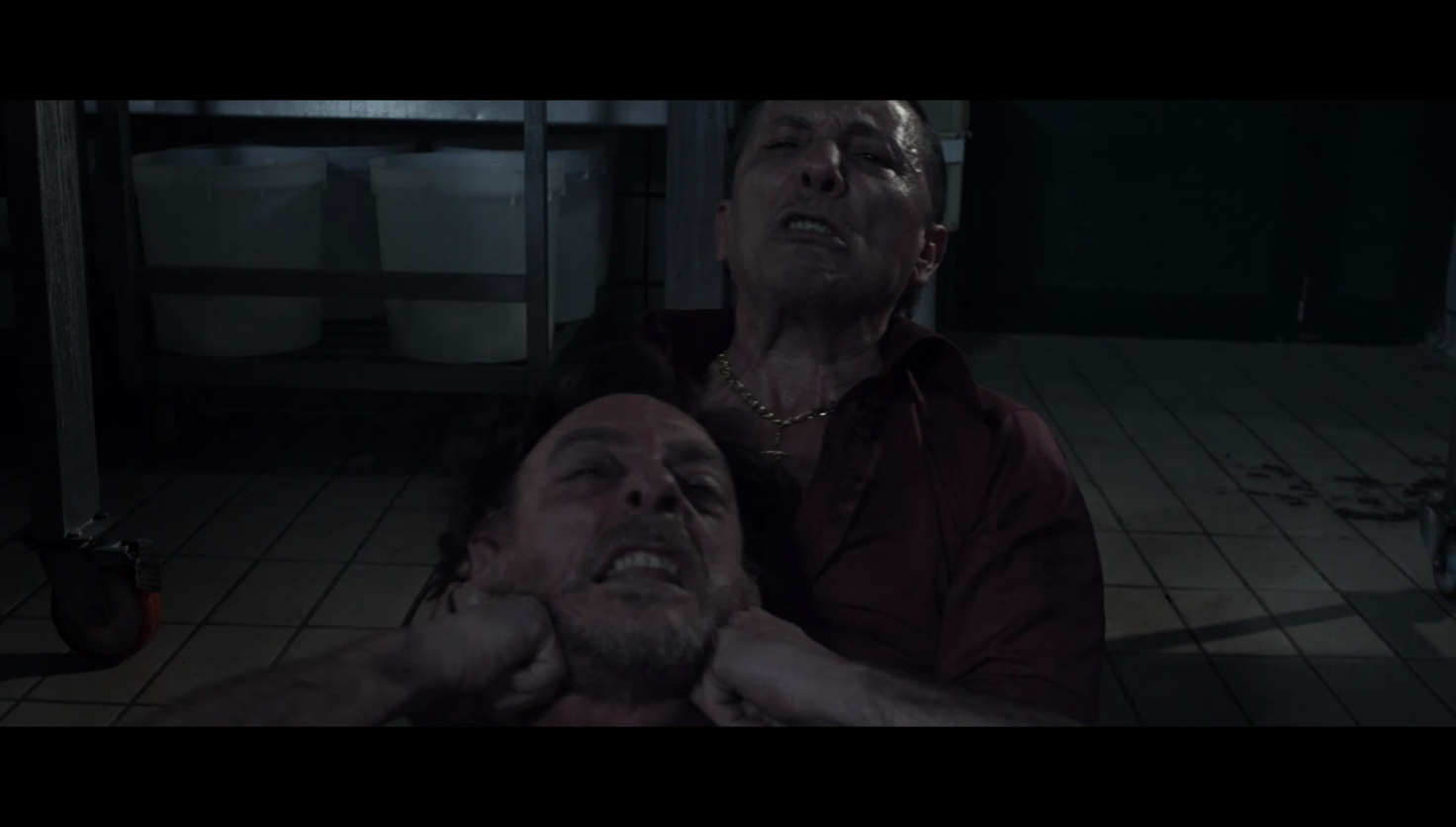 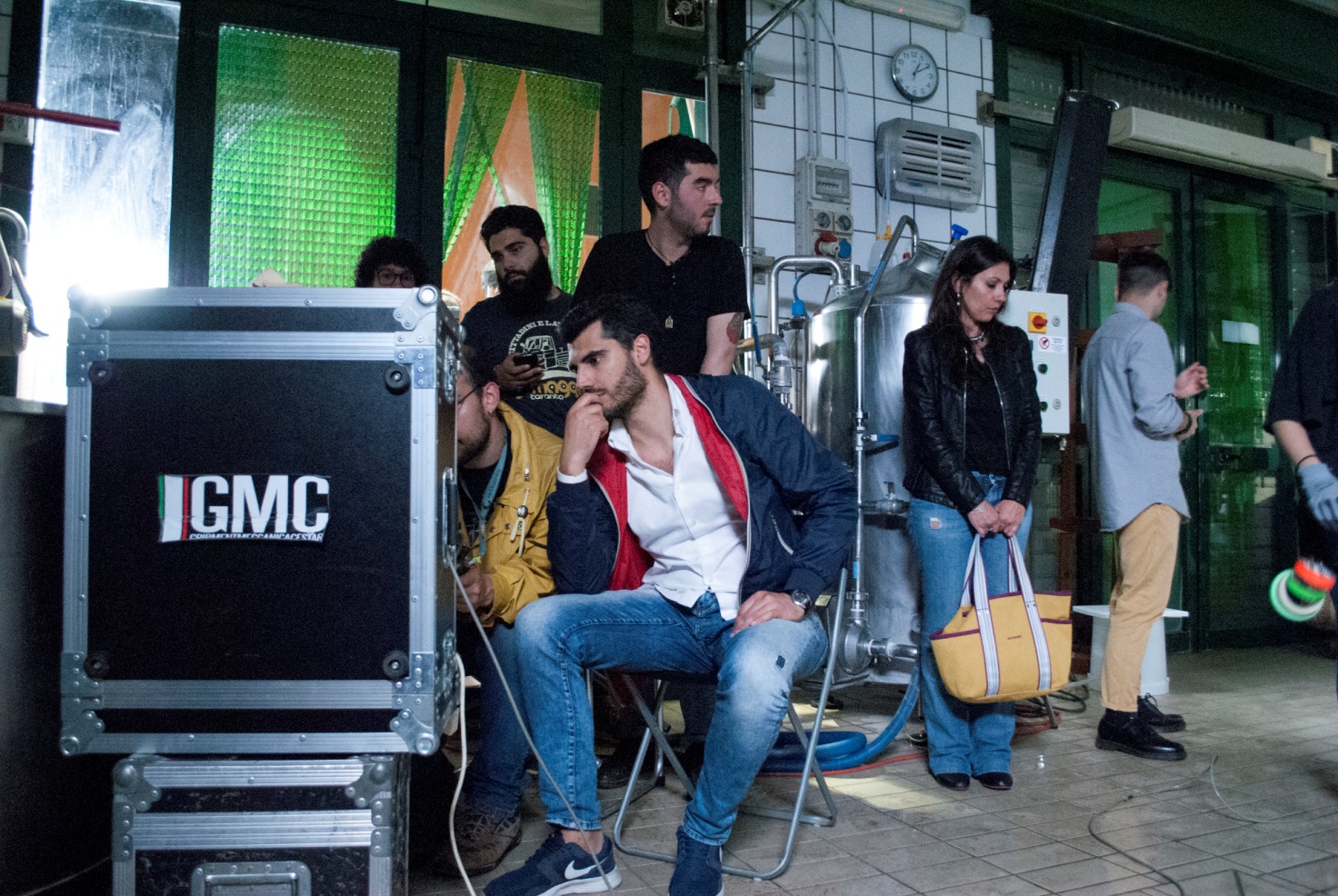 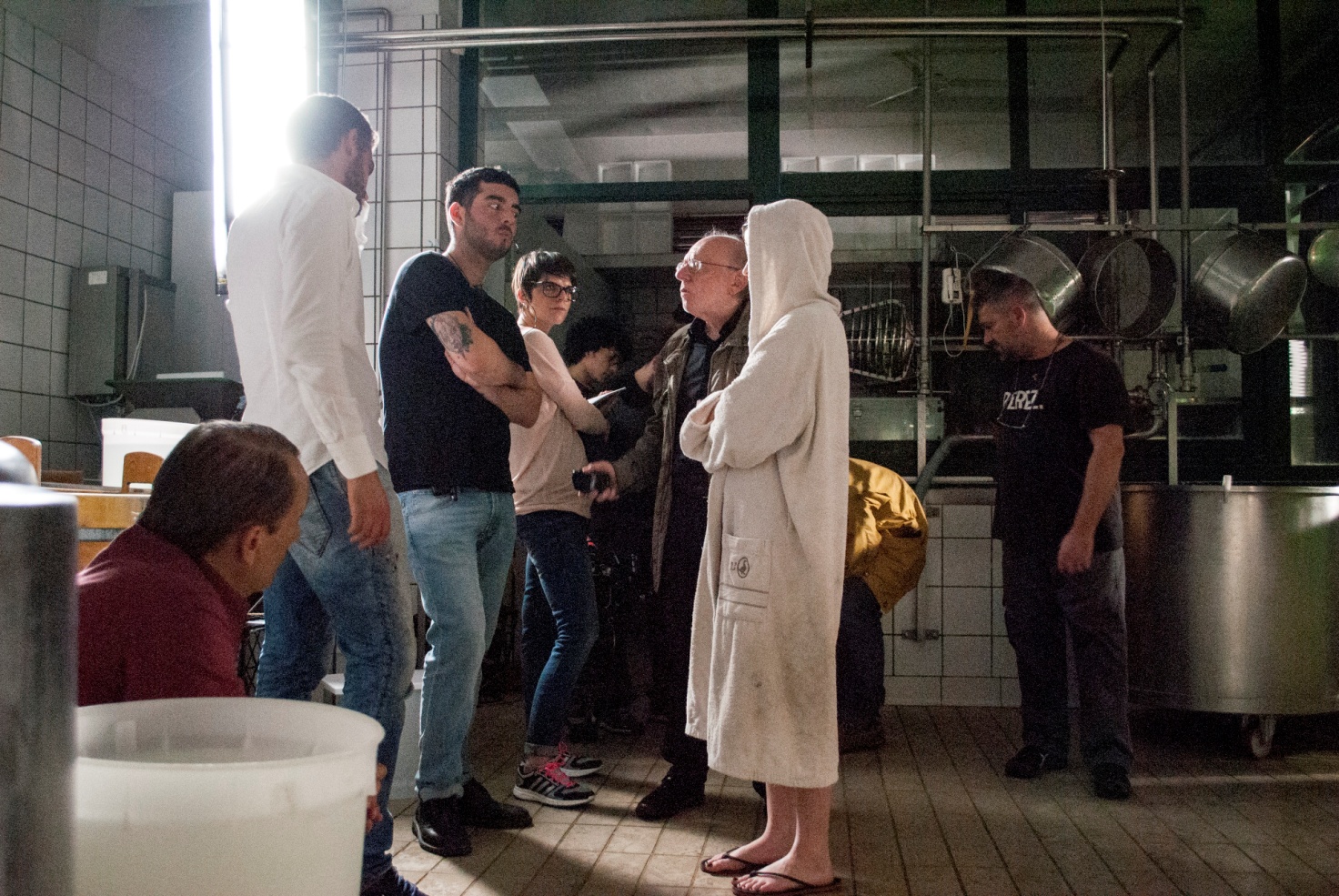 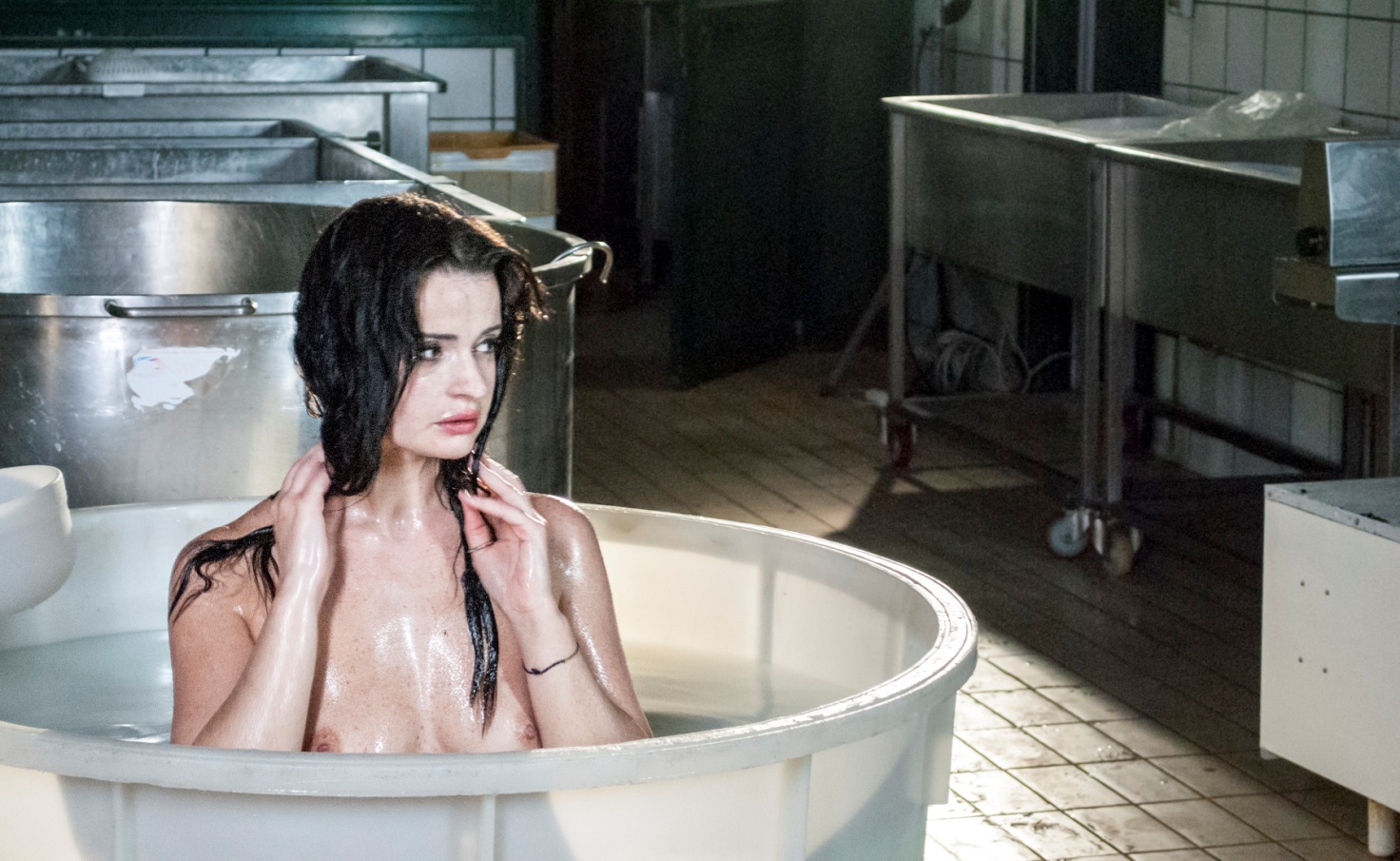 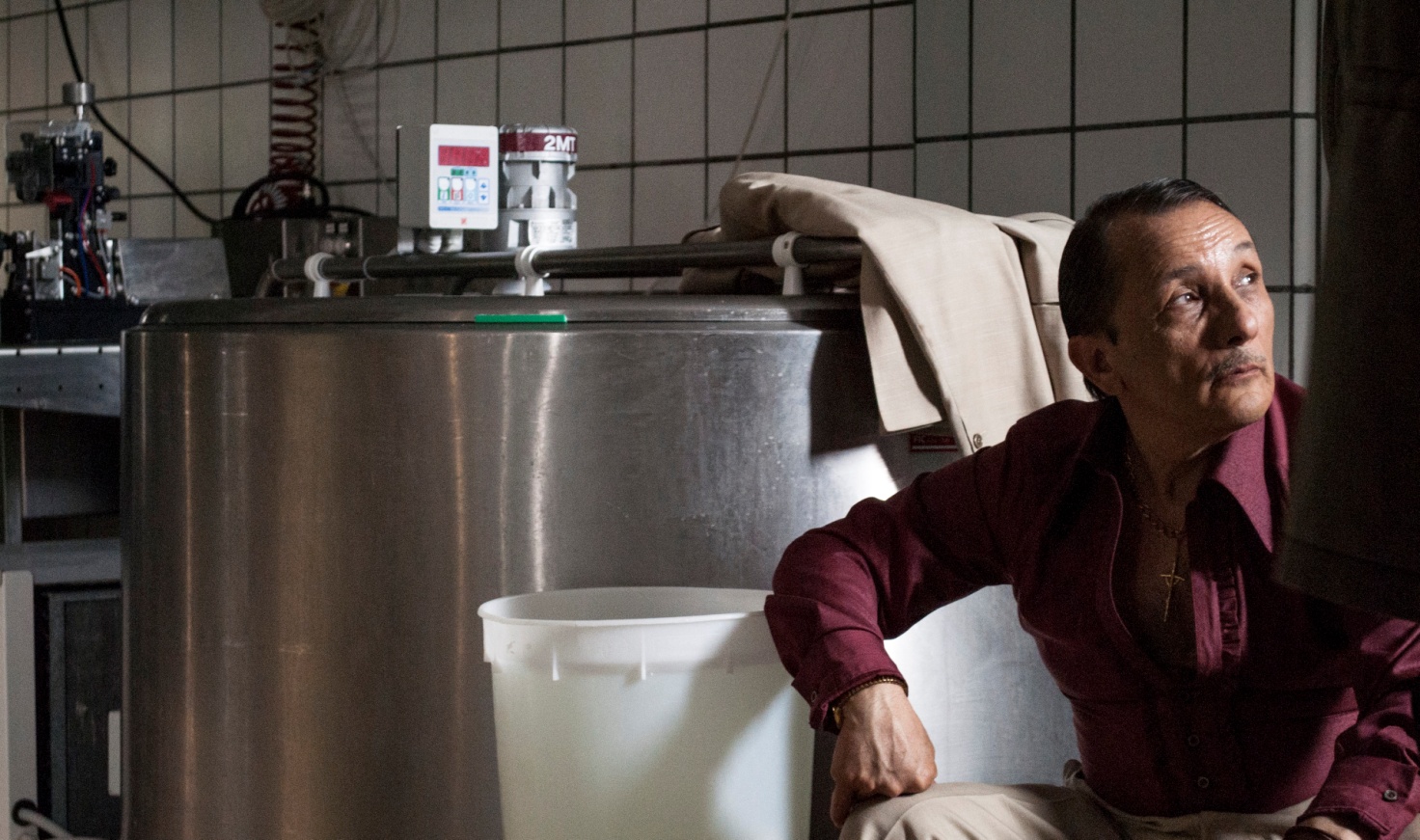 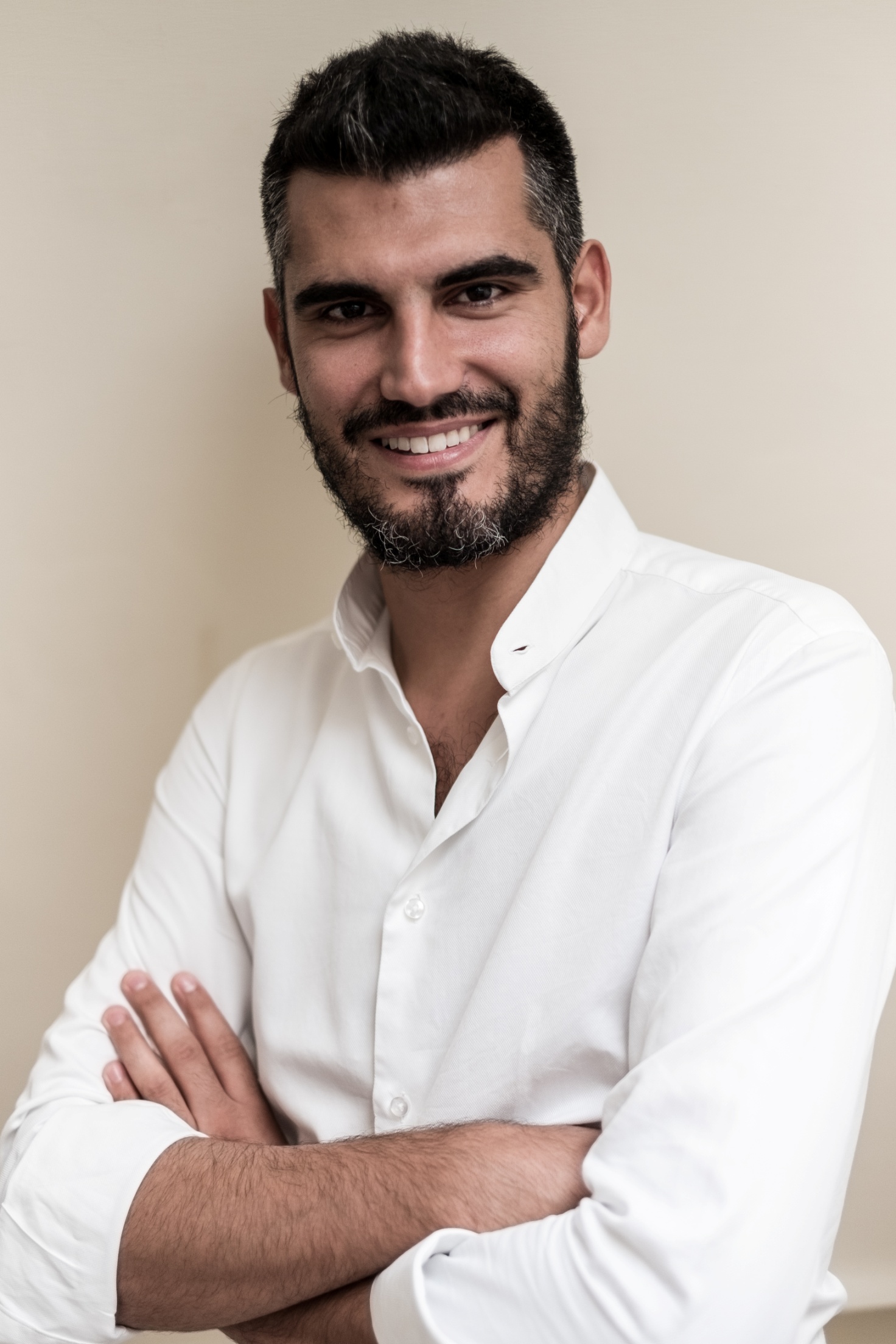 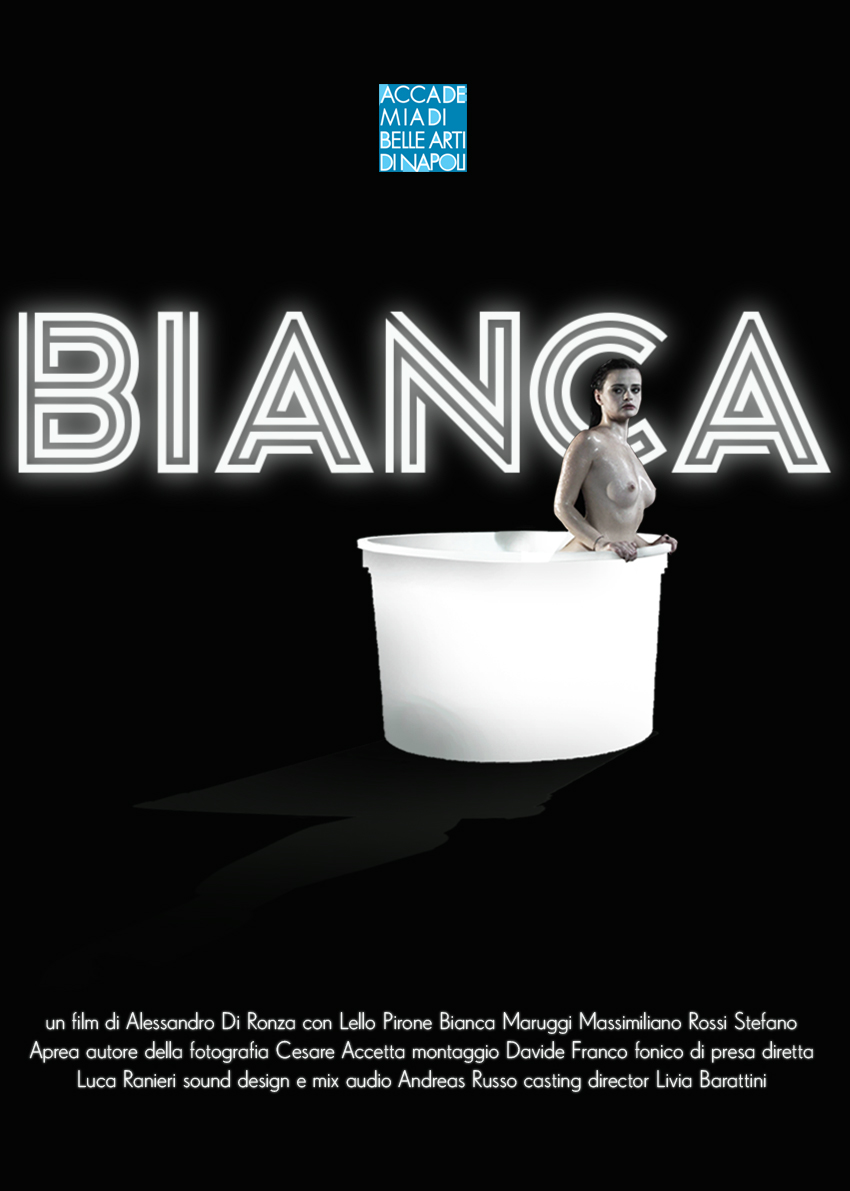 